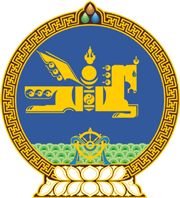 МОНГОЛ УЛСЫН ХУУЛЬ2023 оны 07 сарын 07 өдөр                                                                  Төрийн ордон, Улаанбаатар хотТӨСВИЙН ТУХАЙ ХУУЛЬД ӨӨРЧЛӨЛТ ОРУУЛАХ ТУХАЙ1 дүгээр зүйл.Төсвийн тухай хуулийн 7 дугаар зүйлийн 7.9 дэх хэсгийг доор дурдсанаар өөрчлөн найруулсугай. 	“7.9 Энэ хуулийн 7.7 дахь хэсэг төрийн болон орон нутгийн өмчийн төрөлжсөн мэргэшлийн эмнэлэг, нэгдсэн эмнэлэг, сум, тосгоны эрүүл мэндийн төвийн төсвийн захирагчид хамаарахгүй.”2 дугаар зүйл.Энэ хуулийг 2023 оны 08 дугаар сарын 01-ний өдрөөс эхлэн дагаж мөрдөнө.МОНГОЛ УЛСЫН 	ИХ ХУРЛЫН ДАРГА 				Г.ЗАНДАНШАТАР